МУНИЦИПАЛЬНОЕ КАЗЕННОЕ ОБЩЕОБРАЗОВАТЕЛЬНОЕ УЧРЕЖДЕНИЕ « ТУГТУНСКАЯ СОШ ИМ.Б.Б.ДОРДЖИЕВА»Урок математикив 6 классе по теме:«Длина окружности и площадь круга»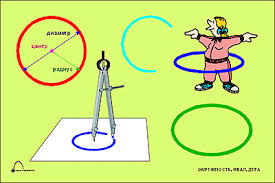 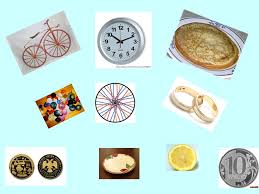 Учитель математики Манджиева Татьяна БорисовнаПредмет: математикаКласс: 6Тема урока: Длина окружности и площадь кругаБазовый учебник: Г.В.Дорофеев, И.Ф.Шарыгин, С.Б.Суворова и др.     Для включения в работу на уроке учащимся необходимы устные упражнения. Наглядная демонстрация  круга и окружности дает возможность увидеть различие между этими понятиями. У учащихся 5-6 классов преобладает образно – наглядное мышление. Поэтому материал , предлагаемый на уроке , должен быть не только доступен, но  и наглядно представлять изучаемое понятие. Мало просто записать формулы для вычисления длины окружности и площади круга , желательно, чтобы учащиеся сами смогли вывести экспериментальным путем , что позволит надолго запомнить эти формулы.Цель урока : сформировать представления о длине окружности и площади круга, познакомить с формулами вычисления длины окружности и площади круга , экспериментально вывести число,  дать представление о числе Результаты обучения Предметные: знакомство с формулами длины окружности  и площади круга, приобретение опыта вычисления длины окружности  и площади круга, формирование умения выполнять числовые подстановки в формулы и находить значения величин, выражать из формулы одну величину через другую.Личностные : формирование способности к эмоциональному восприятию математических объектов, рассуждений, решений задач , рассматриваемых проблем.Метапредметные:Регулятивные УУД: формировать умения планировать свою деятельность при решении задач, понимать смысл поставленной задачи , уметь проверять результаты вычислений , адекватно воспринимать указания на ошибки и исправлять найденные ошибки, применение самоконтроля.Познавательные УУД: формировать умение действовать в соответствии с предложенным алгоритмом, сопоставлять информацию представленную в разных видах, формировать умение  анализировать условие задачиКоммуникативные УУД: формировать умение сотрудничать  с товарищем при выполнении заданий в паре, соблюдать очередность действий , выслушивать партнера, корректно сообщать товарищу об ошибках, высказывать свое мнение при обсуждениии.Формы организации учебной деятельности: фронтальная ,  парная, индивидуальная.Оборудование: компьютер, проектор, раздаточный материал; для лабораторной работы -  модель цилиндра, нитки, ножницы, циркуль, линейка, карандаш.«Истина не рождается в голове отдельного человека, она рождается между людьми совместно ищущими , в процессе их диалогического общения»/ Бахтин.М.М/Ход урокаЛитература:1.Базовый учебник:  Математика , 6 класс. Г.В.Дорофеев, И.Ф.Шарыгин, С.Б.Суворова и др. « Просвещение», 2016г.2.Эрдниев П.М., Эрдниев Б.П.Математика: Экспериментальный учебник для5 класса, « Калмыцкое издательство», 1986г.3.Ефремов А.В. Феномен академика Эрдниева .- Казань.Магариф, 1999г.Этап урокаЦельДеятельность учителяДеятельность учителяДеятельность обучающихся1.Организация начала урока2.Проверка домашнего задания.Устная работа.Создать благоприятный психологический настрой на работуПридумано кем- то просто и мудро,При встрече здороваться : « Доброе утро!»Добрый день,  ребята!Давайте поиграем в игру « Добрый день»Я скажу слова « Добрый день,,,,» и назову кого –то из нашего класса. Те, кого я назову, помашут мне рукой – значит, вы услышали меня и отвечаете на приветствие.Попробуем?Добрый день, ребята! Добрый день всем девочкам! Добрый день всем мальчикам!Добрый день всем, кто любит математику! Добрый день  всем , кто сегодня будет хорошо работать на уроке!Надеюсь, что сегодняшний урок принесет нам радость общения друг с другом.
 Пожалуйста, садитесь!№831(а,б), 844,845Слайды 1-5Задача: Турист прошел 14 км за 3,5 ч.
Сколько километров он пройдет за 4,5 ч, если будет двигаться с той же скоростью?Составить и решить обратную задачу.Вступление – сказка:Жили – были брат и сестра. Жили они дружно, да вот беда: были они очень похожи  и ребята их часто путали. Брат был солидный, плотный, а сестра  тонкая и прозрачная. У брата было много друзей: диски, тарелки, монетки, блинчики.А у сестры друзей не меньше: кольца, браслеты, обручи и даже бублики… И все у них было общее. Ребята, вы догадались о каких геометрических фигурах будет идти речь на уроке. Сообщение темы и цели урока. ( слайд 6)« Длина окружности и площадь круга»Придумано кем- то просто и мудро,При встрече здороваться : « Доброе утро!»Добрый день,  ребята!Давайте поиграем в игру « Добрый день»Я скажу слова « Добрый день,,,,» и назову кого –то из нашего класса. Те, кого я назову, помашут мне рукой – значит, вы услышали меня и отвечаете на приветствие.Попробуем?Добрый день, ребята! Добрый день всем девочкам! Добрый день всем мальчикам!Добрый день всем, кто любит математику! Добрый день  всем , кто сегодня будет хорошо работать на уроке!Надеюсь, что сегодняшний урок принесет нам радость общения друг с другом.
 Пожалуйста, садитесь!№831(а,б), 844,845Слайды 1-5Задача: Турист прошел 14 км за 3,5 ч.
Сколько километров он пройдет за 4,5 ч, если будет двигаться с той же скоростью?Составить и решить обратную задачу.Вступление – сказка:Жили – были брат и сестра. Жили они дружно, да вот беда: были они очень похожи  и ребята их часто путали. Брат был солидный, плотный, а сестра  тонкая и прозрачная. У брата было много друзей: диски, тарелки, монетки, блинчики.А у сестры друзей не меньше: кольца, браслеты, обручи и даже бублики… И все у них было общее. Ребята, вы догадались о каких геометрических фигурах будет идти речь на уроке. Сообщение темы и цели урока. ( слайд 6)« Длина окружности и площадь круга»Рассаживаются на свои места,  включаются в деловой ритм урокаОтвечают на приветствиеСдают тетради с выполненными домашними работами на проверку.Составляют и решают обратную задачу.Окружность и круг3.Повторение опорных знаний. ВыявлениеПробелов первичного осмысления изучаемого материала.Повторить системы опорных понятий или ранее усвоенных учебных действий.(Предлагает вспомнить: понятие окружности, круга, радиуса и диаметра)Теоретическая разминка: (слайды 7-9)Работа по готовому чертежу.Какая геометрическая фигура изображена на чертеже?Назовите центр окружности.Какой отрезок называют радиусом?Какой отрезок называют диаметром?Во сколько раз диаметр длиннее радиуса?Есть ли у окружности два радиуса различной длины?Два диаметра различной длины?Если окружность заштриховать, то какая фигура получится?(Предлагает вспомнить: понятие окружности, круга, радиуса и диаметра)Теоретическая разминка: (слайды 7-9)Работа по готовому чертежу.Какая геометрическая фигура изображена на чертеже?Назовите центр окружности.Какой отрезок называют радиусом?Какой отрезок называют диаметром?Во сколько раз диаметр длиннее радиуса?Есть ли у окружности два радиуса различной длины?Два диаметра различной длины?Если окружность заштриховать, то какая фигура получится?- Окружность-Точка О- ОА-ВС-в 2 раза-нет-нет-круг4.Применние знаний и умений в новой ситуацииОбеспечение восприятия, осмысления и первичного запоминания детьми изучаемой темы- Ребята, сегодня на уроке мы с вами будем устанавливать экспериментальным путем зависимость между диаметром и длиной окружности; зависимость между площадью круга и его радиусом. Для  этого вы выполните лабораторную работу.Слайды10-12 о числе - Ребята, сегодня на уроке мы с вами будем устанавливать экспериментальным путем зависимость между диаметром и длиной окружности; зависимость между площадью круга и его радиусом. Для  этого вы выполните лабораторную работу.Слайды10-12 о числе Проводят лабораторную работу в парах по алгоритму.Полученные результаты измерений записывают в тетради и по итогам измерений делают вывод.Лабораторная работа  по теме : « Длина окружности и площадь круга»Лабораторная работа  по теме : « Длина окружности и площадь круга»Лабораторная работа  по теме : « Длина окружности и площадь круга»Лабораторная работа  по теме : « Длина окружности и площадь круга»Лабораторная работа  по теме : « Длина окружности и площадь круга»I вариантI вариантI вариантII вариантII вариантЦель работы:Цель работы:Цель работы:Цель работы:Цель работы:Вывести формулу зависимости между диаметром и длиной окружностиВывести формулу зависимости между диаметром и длиной окружностиВывести формулу зависимости между диаметром и длиной окружностиУстановить зависимость между площадью круга и его радиусомУстановить зависимость между площадью круга и его радиусом1.Поставьте цилиндр на лист бумаги и обведите его карандашом.2.На бумаге получится замкнутая кривая  линия – окружность. Укажите ее центр и проведите диаметр.3. «Опояшем» цилиндр ниткой ( один раз) так, чтобы конец нитки совпал с началом в одной и той же точке окружности, оставшуюся часть нитки отрежьте.4.Выпрями эту  нитку и по линейке измерь ее длину, это и будет длина окружности.Длину окружности обозначают буквой С.5.Измерьте диаметр основания цилиндра. Обозначив его буквой d, запишите , чему равен диаметр: d =6.Вычислите с помощью калькулятора отношение длины окружности к диаметру ( , с точностью до сотых).1.Поставьте цилиндр на лист бумаги и обведите его карандашом.2.На бумаге получится замкнутая кривая  линия – окружность. Укажите ее центр и проведите диаметр.3. «Опояшем» цилиндр ниткой ( один раз) так, чтобы конец нитки совпал с началом в одной и той же точке окружности, оставшуюся часть нитки отрежьте.4.Выпрями эту  нитку и по линейке измерь ее длину, это и будет длина окружности.Длину окружности обозначают буквой С.5.Измерьте диаметр основания цилиндра. Обозначив его буквой d, запишите , чему равен диаметр: d =6.Вычислите с помощью калькулятора отношение длины окружности к диаметру ( , с точностью до сотых).1.Поставьте цилиндр на лист бумаги и обведите его карандашом.2.На бумаге получится замкнутая кривая  линия – окружность. Укажите ее центр и проведите диаметр.3. «Опояшем» цилиндр ниткой ( один раз) так, чтобы конец нитки совпал с началом в одной и той же точке окружности, оставшуюся часть нитки отрежьте.4.Выпрями эту  нитку и по линейке измерь ее длину, это и будет длина окружности.Длину окружности обозначают буквой С.5.Измерьте диаметр основания цилиндра. Обозначив его буквой d, запишите , чему равен диаметр: d =6.Вычислите с помощью калькулятора отношение длины окружности к диаметру ( , с точностью до сотых).1.Постройте на листе клетчатой бумаги циркулем  окружность радиуса длиной 10 клеток и внутри круга начертите квадрат со стороной 10 клеток.Найдите приближенно площадь круга , для чего подсчитайте число полных клеток ( целых) клеток и число неполных клеток.Площадь круга приближенно вычисляют по формуле:Sкруга = p +  , где  р- число полных клеток, n- число неполных клеток
р=n =Sквадрата = 102=1001.Постройте на листе клетчатой бумаги циркулем  окружность радиуса длиной 10 клеток и внутри круга начертите квадрат со стороной 10 клеток.Найдите приближенно площадь круга , для чего подсчитайте число полных клеток ( целых) клеток и число неполных клеток.Площадь круга приближенно вычисляют по формуле:Sкруга = p +  , где  р- число полных клеток, n- число неполных клеток
р=n =Sквадрата = 102=100Ребята, поднимите руки, у кого получилось число больше трех, но меньше четырех.Ребята, поднимите руки, у кого получилось число больше трех, но меньше четырех.Ребята, поднимите руки, у кого получилось число больше трех, но меньше четырех.Ребята, поднимите руки, у кого получилось число больше трех, но меньше четырех.Ребята, поднимите руки, у кого получилось число больше трех, но меньше четырех.Поэтому для всех окружностей отношение длины окружности  к длине ее диаметра, отношение площади круга к квадрату радиуса является одним и тем же числом. Его обозначают греческой буквой  ( читается « пи»)Поэтому для всех окружностей отношение длины окружности  к длине ее диаметра, отношение площади круга к квадрату радиуса является одним и тем же числом. Его обозначают греческой буквой  ( читается « пи»)Поэтому для всех окружностей отношение длины окружности  к длине ее диаметра, отношение площади круга к квадрату радиуса является одним и тем же числом. Его обозначают греческой буквой  ( читается « пи»)Поэтому для всех окружностей отношение длины окружности  к длине ее диаметра, отношение площади круга к квадрату радиуса является одним и тем же числом. Его обозначают греческой буквой  ( читается « пи»)Поэтому для всех окружностей отношение длины окружности  к длине ее диаметра, отношение площади круга к квадрату радиуса является одним и тем же числом. Его обозначают греческой буквой  ( читается « пи»)Итак, число  можно найти по формуле:Итак, число  можно найти по формуле:Итак, число  можно найти по формуле:Итак, число  можно найти по формуле:Итак, число  можно найти по формуле:C= d или C=2r – формулы длины окружностиC= d или C=2r – формулы длины окружностиC= d или C=2r – формулы длины окружностиSкр.= - формула площади кругаSкр.= - формула площади круга5. « Умная физминутка»Снять утомление, обеспечить активный отдых и повысить умственную работоспособность обучающихсяГлавное условие – тишина и внимание. Если вы со мной согласны, то поднимите руки вверх и опустите их вниз. Если не согласны, то выполните повороты корпуса вправо  и влево.Начали!1)По формуле C=2r можно вычислить длину окружности? ( да)2)Диаметром окружности называется отрезок, соединяющий две точки окружности. ( нет)3)Буквой С обозначают площадь круга ? ( нет)4) По формуле  Sкр.=  можно вычислить площадь круга? ( да)5) Часть плоскости, ограниченная окружностью, называется кругом. ( да)6) Число = ( да)7) По формуле C= d2 можно вычислить длину окружности ? ( нет)Главное условие – тишина и внимание. Если вы со мной согласны, то поднимите руки вверх и опустите их вниз. Если не согласны, то выполните повороты корпуса вправо  и влево.Начали!1)По формуле C=2r можно вычислить длину окружности? ( да)2)Диаметром окружности называется отрезок, соединяющий две точки окружности. ( нет)3)Буквой С обозначают площадь круга ? ( нет)4) По формуле  Sкр.=  можно вычислить площадь круга? ( да)5) Часть плоскости, ограниченная окружностью, называется кругом. ( да)6) Число = ( да)7) По формуле C= d2 можно вычислить длину окружности ? ( нет)6.Первичное закреплениеУсвоение обучающимися нового способа действий при решении задач на нахождение длины окружности и площади круга.Заполните таблицу: ( слайд13)I вариантII вариант Заполните таблицу: ( слайд13)I вариантII вариант Двое обучающихся заполняют таблицу у доски, потом проверяют результаты  работ друг другаРешение задачРешение задачСлайды  14-20Отлитый в 1735г Царь колокол , хранящийся в Московском Кремле, имеет диаметр основания 6,6 м. Вычислите длину окружности основания Царь – колокола.Найдите площадь круглого стола, диаметр которого равен 100 см.Найдите площадь фигуры, если сторона квадрата 4 см.Слайды  14-20Отлитый в 1735г Царь колокол , хранящийся в Московском Кремле, имеет диаметр основания 6,6 м. Вычислите длину окружности основания Царь – колокола.Найдите площадь круглого стола, диаметр которого равен 100 см.Найдите площадь фигуры, если сторона квадрата 4 см. Трое обучающихся работают у доски , по очереди комментируя решение задач.7. Информация о домашнем задании.Разобрать  устно с  обучающимися содержание и способы выполнения домашнего заданияСлайды 21,22П.24 и решить задачу: На сторонах квадрата , как на диаметрах, построили полукруги внутри квадрата. Найдите площадь закрашенной фигуры. Сторона квадрата 4 см.Слайды 21,22П.24 и решить задачу: На сторонах квадрата , как на диаметрах, построили полукруги внутри квадрата. Найдите площадь закрашенной фигуры. Сторона квадрата 4 см.Обучающиеся записывают в дневники и в тетрадь  домашнее задание.8.Рефлексия
 деятельности ( итог урока)Самооценка обучающимися результатов своей учебной деятельности.Слайды 23,24Слайды 23,24